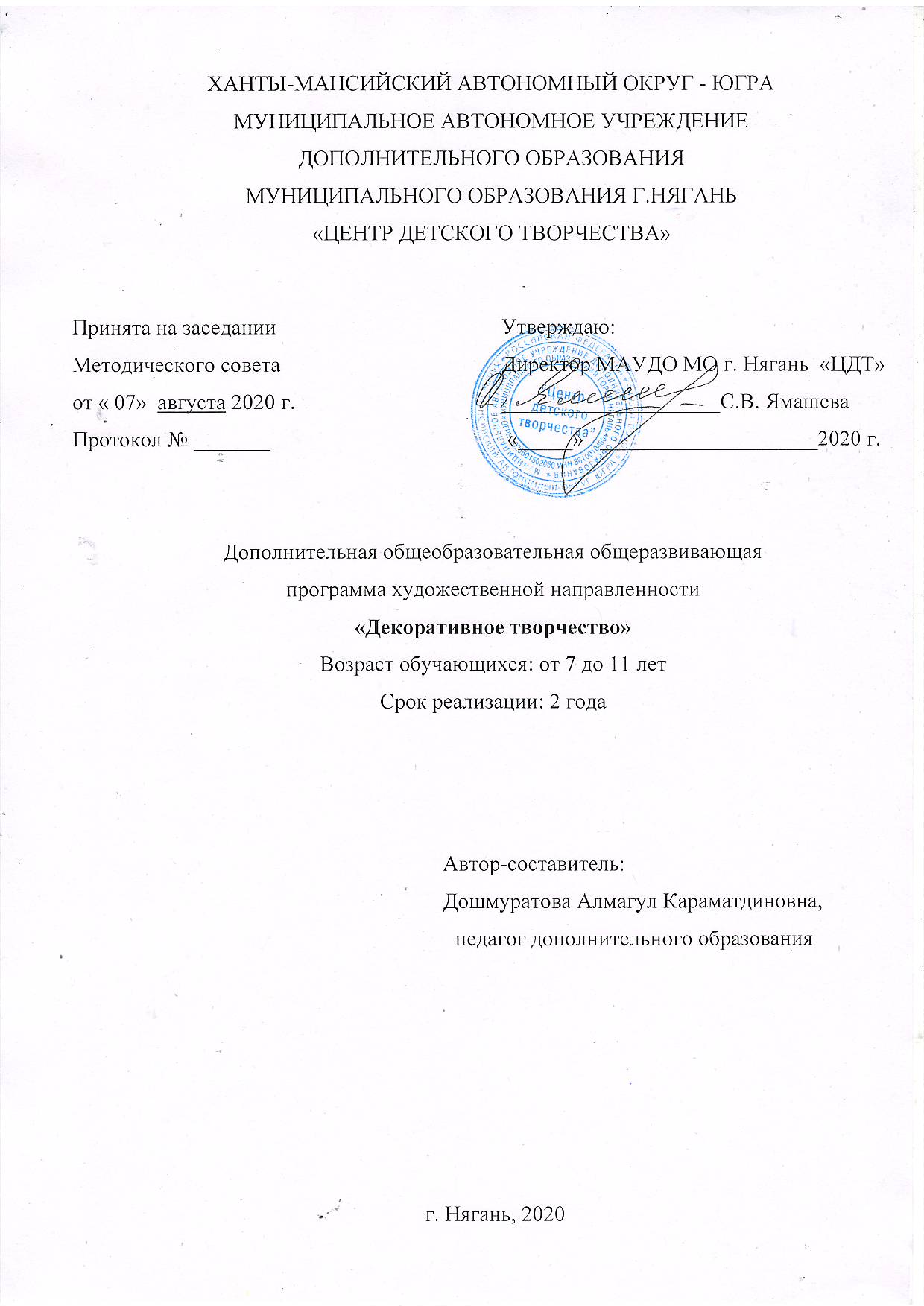 Пояснительная запискаДополнительная общеобразовательная общеразвивающая программа«Декоративное творчество» реализуется в рамках художественной направленности. Программа разработана в соответствии с нормативно-правовыми документами:1. Федеральный закон от 29.12.2012 года № 273-ФЗ «Об образовании в Российской Федерации».2. Приказ Министерства просвещения Российской Федерации от 09.11.2018г. № 196 «Порядок организации и осуществления образовательной деятельности по дополнительным общеобразовательным программам».3. СанПиН 2.4.4.3172-14 «Санитарно-эпидемиологические требования к устройству, содержанию и организации режима работы образовательных организаций дополнительного образования детей» (Постановление Главного государственного санитарного врача Российской Федерации от 4 июля 2014 г. № 41).4. Письмо Министерства образования и науки Российской Федерации от 18.11.2015 г. № 09-3242 «Методические рекомендации по проектированию дополнительных общеразвивающих программ».5. Письмо Роспотребнадзора от 08.05.2020 №02/8900-2020-24 "О направлении рекомендаций по организации работы образовательных организаций".6. Санитарно-эпидемиологические правила СП 3.1/2.4. 3598-20 «Санитарно-эпидемиологические требования к устройству, содержанию и организации работы образовательных организаций и других объектов социальной инфраструктуры для детей и молодежи в условиях распространения новой коронавирусной инфекции (COVID – 19)»Бисер - один из самых удивительных материалов для рукоделия: в нём и загадочный блеск, и сочность красок, и четкость линий, и неограниченные возможности творческого поиска. Первыми и сразу полюбившимися человечеству украшениями из бисера стали бусы. Они вошли в многочисленный ряд предметов, которыми человек украшал себя в древности. Изделия из бусинок, бисера, всяких стекляшек, нанизанных на конский волос, травинку, а позднее нитку и – уже в наше время – леску, известны с древнейших времен.Дополнительная общеразвивающая общеобразовательная программа«Декоративное творчество», являясь прикладной, носит практико- ориентированный характер и направлена на овладение учащимися основными приёмами бисероплетения. В ходе освоения программы учащиеся знакомятся с основами дизайна, углубляют знания по конструированию и моделированию, дети учатся экономно расходовать используемый в работе материал.Педагогическая целесообразность программы заключается в том, что процесс обучения бисероплетению строится «от простого к сложному. Расширяется кругозор ребенка о народных традициях и праздниках, их современной направленности, дается возможность проявить творческие способности обучающегося.На занятиях у детей воспитывается трудолюбие, желание доводить до конца начатое дело, взаимопомощь и взаимовыручка. Большое значение уделяется целеустремленности, желанию получать все больше новых знаний и умений в искусстве бисероплетения.Познакомив учащихся с увлекательным искусством бисероплетения, дав начальные знания предмета, педагог прививает интерес к дальнейшей работе с бисером, пробуждает желание совершенствоваться. На занятиях дети знакомятся с разновидностями бисера, с проволокой, с бисерными иголками, капроновой ниткой. В процессе работы они знакомятся с понятием «схема» и с различными простыми видами техник, при помощи которых по схемам можно изготовить различные изделия.У учащихся данного возраста еще недостаточно развита мускулатура рук, мелкая моторика рук, нет необходимой координации движений, слабо развит глазомер. Данные обстоятельства требуют от педагога, кроме фронтального инструктажа, широко использовать индивидуальный. Результат будет достигнут, если ребенок на занятии займет позицию «я хочу это сделать сам». В задачу педагога входит создать условия, при которых потенциал ребенка будет использован полностью. На теоретическую часть занятия должно отводиться меньше времени, чем на практические действия Изготовление изделий необходимо строить на различном уровне трудности: по образцу, простейшему чертежу, рисунку, по собственному замыслу ребенка с учетом индивидуальных особенностей и возможностей учащегося.С самого начала процесса обучения необходимо систематически обращать внимание детей на соблюдение правил безопасности труда при работе с проволокой и ножницами. Творческое развитие учащихся осуществляется через знакомство с произведениями декоративно-прикладного искусства, традициями народных ремесел, образцами дизайнерских разработок. Изготовление своими руками красивых и нужных	предметов вызывает повышенный интерес к работе и приносит удовлетворение результатами труда. Художественные изделия могут выполняться	 как индивидуально, так	 и коллективно.Результатом реализации данной программы являются выставки детских работ, использование поделок-сувениров в качестве подарков. Общественное значение результатов декоративно-прикладной деятельности школьников играет определенную роль в их воспитанииЦель: развитие творческих способностей детей в процессе обучения основам бисероплетения.Задачи программы:- обучить основам бисероплетения;- ознакомить с основами знаний в области композиции, формообразования, цветоведения;развивать образное мышление, внимание, фантазию;формировать навыки работы с нужными инструментами и приспособлениями;развивать умение воплощать свой творческий замысел;- воспитывать трудолюбие, аккуратность, усидчивость, терпение, умение  довести начатое дело до конца, взаимопомощь при выполнении работы, экономичное отношение к используемым материалам.Отличительная особенность программы обусловлена следующим: в ходе проведения занятий дети вовлекаются в трудовую и учебную деятельность очень схожую с игровой, которая еще недавно была ведущей, и поэтому оказывает большое влияние на всестороннее развитие ребенка, что способствует развитию таких качеств как внимательность, усидчивость, и мелкую моторику.Проанализировав работу по дополнительной общеобразовательной общеразвивающей программе «Декоративное творчество» педагогом было выявлено следующее: при занятии с мелким бисером дети быстро устают, внимание рассеивается, в связи с этим педагогом была произведена корректировка программы:внедрение в образовательный процесс здоровьесберегающих технологий, а именно простые упражнения для развития внимания, внутреннего сосредоточения и расслабления, как один из самых доступных методов релаксации («Остановись и послушай», «Немой колокольчик», «Ленивая кошечка», «Игрушки» и др. автор Н.Е. Шмигель) Научившись расслабляться, ребенок становится эмоционально стабильным, внимательным, терпеливым, уверенным в себе, свободным в выражении чувств и мыслей. Упражнения проводятся в специально оборудованной комнате на базе дворового клуба «Орленок» под спокойную классическую музыку.на второй год обучения в учебно-тематический план были добавлены темы по изучению техники «вышивка бисером», так как был запрос среди учащихся, освоивших базовый уровень программы в работе с бисером.Возраст детей. В детское объединение принимаются желающие мальчики и девочки, независимо от уровня первоначальных знаний и умений. Возраст учащихся от 7 до 11 лет.Срок реализации программы: 2 года.Формы занятий. В детском объединении практикуются  следующие формы работы:-индивидуальная,- групповая,- коллективная;- дистанционные занятия (онлайн трансляции на разных платформах интернета).Режим занятийОжидаемые результаты освоения программы К концу обучения учащиеся будут знать:основные виды и свойства материалов для бисерного рукоделия;правила по технике безопасности при работе с материалами и инструментами;терминологию и технологию выполнения изделий из бисера;правила безопасности при работе с инструментами;основные правила при работе с бисером;законы композиции;законы цветоведения.Учащиеся будут уметь:правильно и безопасно пользоваться инструментами для бисероплетения;гармонично сочетать цвета при выполнении изделий,составлять композиции согласно правиламзакреплять и наращивать проволоку;читать схемы изделий;отличать по схемам технику плетения;выполнять работы в разных техниках плетения.Способы проверки результатов освоения программыКонтроль знаний и умений  осуществляется в течение всего периода реализации программы. Используются самые различные формы и методы контроля: итоговое занятие, наблюдение, выставка, участие в конкурсах, итоговая аттестация.Учебно - тематический план 1 год обученияСодержание занятий 1 год обучения Раздел 1. Вводное занятие.Теория. Знакомство с основными направлениями работы на занятиях, материалами и оборудованием. Инструктаж по ОТ. Организация рабочего места. Правильное положение рук и туловища во время работы. Техника безопасности при работе с бисером.Раздел 2. Основы бисероплетения.Теория. История развития бисероплетения. Современные направления бисероплетения. Инструменты и материалы, необходимые для работы. Основы цветоведения. Знакомство с цветовым кругом. Основные способы плетения: параллельное  и спаренное  плетение.  Способы  плетения:  «коралл», «скрутка»,«низание дугами», «низание петлями по кругу». Начало плетения. Закрепление первой бусины. Низание на проволоку. Петельный способ. Параллельный способ. Низание в  одну нить. Простая цепочка. Прием низания «пупырышки»,«крестики», «петельки», цветочки  из  6 лепестков. Низание в две нити: цепочка в колечки, цепочка в крестик, подвески-кисточки. Прямое и обратное направление низания. Закрепление вспомогательной бусины. Простое оплетение бусины. Параллельное низание с разными и одинаковыми рядами.Практика. Зарисовка схем. Выполнение отдельных элементов изделия. Изготовление изделия по образцу различными способами плетения. Анализ готовых изделий. Лепестки на отдельных отрезках проволоки. Тычинки в одну бисеринку. Лепестки в форме «капелька», «колечко», расположенные на одном отрезке проволоки. Лепестки из нескольких петель. Плоская веточка. Низание«Олень», «Рыбка». Весёлый зоопарк: «Крокодил», «Жираф», «Змея»,«Стрекоза». Низание  «Ёлочка». Подвески «Сосулька», «Петельки», «Капелька»,«Стрелки», «Цветок», «Трилистник». Лепестки с острым концом. Овальный лепесток.Раздел 3. Плоские фигурки из бисера.Теория. Основные приёмы бисероплетения, используемые для изготовления фигурок животных на плоской основе: параллельное, петельное и игольчатоеплетение. Плоские миниатюры в технике параллельного низания. Техника выполнения туловища, крылышек, глаз, усиков, лапок.Практика. Зарисовка схем. Выполнение отдельных элементов на основе изученных приёмов. Изготовление плоских миниатюр в технике параллельного низания: «Рыбка», «Кот», коллективное панно «Аквариум», коллективное панно «Золотой ключик».Раздел 4. Объемные фигурки из бисера.Теория. Объемная миниатюра в технике параллельного низания. Приемы изготовление объемных миниатюр: петельное, игольчатое, параллельное низание. Правила выполнения объемных миниатюр. Выбор проволоки и бисера. Цветовое решение.Практика. Плетение объемных миниатюр  на основе изученных приемов: плетение мышки, плетение крокодила, коллективная работа «Лесные жители». Оформление изделия. Анализ готовых изделий.Раздел 5. Цветы из бисераТеория. Основные приёмы бисероплетения, используемые для изготовления цветов: параллельное, петельное, игольчатое плетение, низание дугами. Способы крепления составных частей цветка. Оформление стебля. Комбинирование приёмов. Техника выполнения серединки, лепестков, чашелистиков, тычинок, листьев.Практика. Выполнение отдельных элементов цветов. Плетение изделий:«Нарцисс», «Роза», «Тюльпан», Коллективная работа «Цветы». Составление композиций весенних, летних, осенних и зимних букетов. Подготовка основы декоративного панно: обтягивание картона тканью. Прикрепление элементов композиции к основе. Оформление цветами  из бисера подарков и других предметов. Анализ моделей.Раздел 6. Миниатюрные деревья из бисера.Теория. Приемы бисероплетения, используемые для изготовления деревьев: параллельный, петельный. Комбинирование приемов. Техника выполнения. Выбор материалов. Цветовое и композиционное решение. Способы крепления составных частей изделия. Оформление ствола дерева.Практика. Выполнение отдельных элементов. Формирование ствола. Сборка и закрепление деревьев в горшке: «Каштан», «Рябина».Раздел	7. Досугово-просветительская деятельность в каникулярныйпериод. Посещение музея, различных выставок. Игровые, познавательные мероприятия.Раздел 8. Подготовка к конкурсам и выставкам различного уровня.Подготовка и оформление работ к выставкам различного уровня.Раздел 7. Итоговое занятие за 1 полугодие. Промежуточная аттестация. Определение уровня освоения дополнительной общеобразовательной общеразвивающей программы за 1 полугодие и за год.Календарный учебный график 1 год обученияУчебно – тематический	план 2 год обученияСодержание занятий 2 год обученияРаздел 1. Вводное занятие. Цель и задачи объединения. Режим работы. План занятий. Инструменты и материалы, необходимые для работы.  Организация рабочего места. Правила техники безопасности, ПДД, ППБ.Раздел 2. Плетение на проволоке.Тема 2.1. Объёмные игрушки из бисера и бусинок.Теория. Основные приёмы бисероплетения, используемые для изготовления объемных игрушек из бисера и бусинок: петельное, игольчатое и параллельное плетение. Техника выполнения. Цветовое и композиционное решение.Практика. Зарисовка схем. Выполнение игрушек. Составление композиции. Оформление.Тема 2.2. Цветочные композиции из бисера.Теория. Основные приёмы бисероплетения,  используемые для изготовления цветов: параллельное, петельное, игольчатое плетение, низание дугами. Комбинирование приёмов. Техника выполнения серединки, лепестков, чашелистиков, тычинок, листьев.Практика. Зарисовка схем. Выполнение элементов цветов. Сборка композиций. Подготовка корзинки: закрепление пенопласта гипсом. Декор сизалем. Прикрепление элементов композиции к основе – пенопласту.Тема 2.3. Объёмные миниатюрные композиции на проволоке.Теория. Техника двойного соединения. Правила выполнения объёмных миниатюр на проволоке. Выбор проволоки и бисера. Цветовое решение. Зарисовка схем выполнения объёмных миниатюр.Практика. Плетение объёмных миниатюр  на основе изученных приёмов. Подготовка основы. Составление композиции. Оформление.Раздел 3. Плетение на леске.Тема 3.1. Основные приёмы плетения на леске.Теория. Назначение и правила и правила выполнения косого плетения: уголок, острый угол, тупой угол. Многослойное плетение – вышивка по сетке крестиками, колечками, цветочками, бусинами, гладью. Объёмное плетение. Жгуты: жгут “мозаика”, “спираль”, шнур квадратного сечения, ажурный жгут. Украшение плотного жгута бисером,  цветочками,  бахромой,  воланом. Объёмные цветы: цветок с круглыми лепестками, цветок  с  острыми лепестками. Объёмные снежинки. Шарики на трёх, четырёх, пяти и шести бисеринах. Последовательность изготовления.Практика. Упражнения по выполнению жгутов (жгут “мозаика”, “спираль”, шнур квадратного сечения, ажурный жгут). Украшение плотного жгута бисером, цветочками, бахромой, воланом. Изготовление объёмных цветочков (цветок с круглыми лепестками, цветок с острыми лепестками), объёмных снежинок, шариков на трёх, четырёх, пяти и шести бисеринах.Тема 3.2. Украшения из бисера.Теория. Виды украшений. Выбор бисера. Цветовое решение. Виды основ. Зарисовка схем выполнения украшений.Практика. Плетение украшений на основе изученных приёмов. Сборка.Оформление. Прикрепление к основе.Тема 3.3. Пасхальное яйцо.Теория. Исторический экскурс. Приёмы бисероплетения, используемые для оплетения пасхальных яиц: полотно, ткачество, мозаика, кирпичный стежок, полотно “в крестик”, “полоски”, ажурное плетение, “колечки”,  вышивка  по сетке. Различные варианты оплетения пасхальных яиц: по секторам, низками бисера, “от макушки до макушки”; плетение двух сфер и соединение их между собой; оплетение центральной части, тупого и острого концов яйца. Виды основы: папье-маше, парафиновая, деревянная. Составление орнамента. Зарисовка схем. Выбор бисера. Цветовое решение.Практика. Подготовка основы. Расчёт плотности плетения. Оплетениецентральной части, тупого и острого концов яйца. Плетение  объёмных украшений. Украшение пасхального яйца.Раздел 4. Вышивка бисеромТема 4.1. Знакомство с технологией выполнения.Теория. Вышивка бисером была и остается очень популярной во всем мире, особенно у наших рукодельниц.	Ручная вышивка придавала изделиям торжественность и очень высоко ценилась во все времена.Сегодня бисером вышивают картины, панно, отделывают одежду, сумочки, кошельки. Очень оригинальными также получаются пояса, украшения, расшитые бисером.Вышивка бисером стало модным не только из-за широкой доступности и разнообразной цветовой гаммы, но и потому, что результат работы выходит очень впечатляющим, а вещи, расшитые своими руками являются эксклюзивными и единственными в своем роде. Ручная работа относится к тому виду творчества, которое никогда не выйдет из моды.Практика.бисер пришивается ровно, плотно друг к другу, под одинаковым наклоном;основа для вышивки (полотно, канва, ткань) должна быть плотно затянута в пяльцах или специальной раме для гобелена;для вышивки лучше подбирать синтетические нити или леску, т.к. хлопковые легко перетираются об острые края бисерин;цвет нитей должен совпадать с цветом основы (полотна);в основном вышивают рядами, при переходе на следующий ряд нужно следить за направлением наклона - в готовой работе бисеринки должны лежать с наклоном в одну сторону;также существует вышивка по кругу, тогда бисером вышивают из центра, круговыми рядами;бисер нужно подбирать одинакового размера, лучше использовать калиброванный бисер;Раздел 5. Досугово-просветительская деятельность в каникулярный  период. Посещение музея, различных выставок. Игровые, познавательные мероприятия.Раздел 6. Подготовка к конкурсам и выставкам различного уровня.Подготовка и оформление работ к выставкам различного уровня.Раздел 7. Итоговое занятие за 1 полугодие. Промежуточная аттестация. Определение уровня освоения дополнительной общеобразовательной общеразвивающей программы за 1 полугодие и за год.Календарный учебный график 2 год обученияМетодическое обеспечениеВ работе используются все виды деятельности, развивающие личность: игра, труд, познание, учение, общение, творчество.Основной вид занятий – практический.Методы проведения занятий: словесные, наглядные, практические, чаще всего их сочетание. Каждое занятие по темам программы, как правило, включает теоретическую часть и практическое выполнение задания.Теоретические сведения – это может быть повтор пройденного материала, объяснение нового, информация познавательного характера о видах декоративно-прикладного искусства, народных промыслах, старинных традициях. Теория сопровождается показом наглядного материала, преподносится в форме рассказа-информации или  беседы,  сопровождаемой вопросами к детям. Использование наглядных пособий повышает интерес к изучаемому предмету, способствует развитию внимания, воображения, наблюдательности, мышления. На занятиях используются различные виды наглядности: показ иллюстраций, рисунков, проспектов, журналов, фотографий, образцов изделий, демонстрация трудовых операций, различных приемов работы, которые дают достаточную возможность детям закрепить их в практической деятельности.Практические работы.При проведении практических работ в процессе работы с различными инструментами и приспособлениями педагог постоянно напоминает детям о правилах пользования инструментами и соблюдении правил гигиены, санитарии и техники безопасности. Для проведения практических работ у каждого ребенка имеется набор инструментов и материалов, необходимых для конкретного занятия.С первых занятий необходимо приучать учащихся к самостоятельной работе, так как при излишней опеке можно получить противоположный результат. Если ребята ждут подсказку, то становятся менее активными, нерешительными при выборе сюжета. Задача педагога так построить занятия,чтобы у учащихся появилось желание творчески и самостоятельно выполнять работы.Методы работы:Проблемный (педагог ставит проблему и вместе с детьми ищет пути ее решения);Частично-поисковый (в форме игры, конкурса);Исследовательский (расширение и углубление знаний и умений);Беседы, диалоги;Эвристический (дети сами формируют проблему и ищут способы ее решения);Иллюстративный	(объяснение	сопровождается	демонстрацией	наглядного материала).Условия реализации программыНаличие помещения, соответствующего всем нормам санитарной гигиены.Бисер разноцветный.Бусины большие и маленькие.Леска.ПроволокаШкольная доска.Магнитофон.Линейка.Карандаши цветные, простые.Ножницы.Тетрадь в клеткуМетодическая литература.Кресла – трансформеры.Список используемой литературы при написании программыМ. В. Федотова, Г. М. Валюх. Современная школа. Бисер. Цветы и букеты. - М.: Культура и традиции, 2005.Г.   Пчелкина.	Современная	школа.   Бисер.   Вышитая	бижутерия.	- М.:Культура и традиции, 2005.М. Федотова, М. Зотова. Современная школа. Бисер. Кабошоны с бисером. - М.: Культура и традиции, 2005.Е. Артынская. Современная школа. Бисер. Пасхальные композиции. - М.: Культура и традиции, 2005.М.Я.Ануфриева.	Искусство	бисероплетения.	Современная	школа.	–	М.: Культура и традиции, 2006.О. Г. Жукова. Бисерное рукоделие. – М.: Знание, 2006.Л. Аполозова. Бисероплетение. – М.: Культура и традиции, 2007.Л. Евстратова. Цветы из бисера, ткани, шерсти, кожи, перьев.- М.: Изд. – во Эксмо, 2007Е. Вирко. Иконы из бисера. – Донецк: СКИФ, 2007.И. Н. Наниашвили, А. Г. Соцкова. Фантазии из бисера. Вышивка. Плетение. Вязание. – Белгород; ООО «Книжный клуб «Клуб семейного досуга»», 2008.Журнал  по  бисероплетению  «Модный».  – М.: Изд.	«Мода и рукоделие»,2005-2011.Журнал Э. Бурда. «Anna». Увлекательное рукоделие.  Актуальные идеи. Секреты мастерства. – М.: ЗАО Издательский дом «Бурда», 2001-2011.Журнал «Бисер». Специальный выпуск журнала «Лена – рукоделие». – ЗАО«ИД КОН – ЛИГА ПРЕСС», 2002-2011.Список рекомендуемой литературы для учащихсяН.А. Берлина. Современная школа. Бисер. Игрушечки. Фигурки животных и птиц. – М.: Культура и традиции, 2005.Л. Божко. Изделия из бисера. – М.: «Мартин», 2005.«Бисер и вышивка»- М.: «РИПОЛ КЛАССИК», 2006.Журнал	«Бисер».	Специальное	приложение	к	журналу	«Чудесные мгновения». – М.: ЗАО «АСТРЕЯ», 2005-2011.А. Петрунькина «Фенечки из бисера». – СПб. Кристалл, 2006.М.  Ляукина.  Бисер.	Основы художественного ремесла. – М.: АСТ пресс. 2007.Е. Артамонова. Бисер. – М.: Изд. Эксмо, 2007.Популярная   энциклопедия.   «Рукоделие».   –   М.: Научное  Изд.	«Большая Российская энциклопедия», 2005.Н. В. Ерзенкова. Свой дом украшу я сама. – Минск: Полиграфоформление, 2005.С.   Кочетова.   Мягкая  игрушка:   Игрушки   с	бисером.  –	М.:  «РИПОЛ КЛАССИК»; СПб:	« Валери СПД», 2005.Н. В. Дубровская. Приглашение к творчеству. – СПб: «ДЕТСТВО – ПРЕСС»,2006.В.В. Царук. Рукоделие. – Киев. Изд. «Доверие», 2006.М. Максимова, М. Кузьмина. Вязание крючком. - М.: Изд. Эксмо, 2006.Н.  Величко.  Роспись:  Техники. Приемы. Изделия.	(Энциклопедия)– М.:АСТ - ПРЕСС, 2007.Н.М. Конышева «Секреты мастеров» (ремесла древние и современные).- М.: ТОО LINKA – PRESS, 2008.Л. Норман. Дизайн интерьера. Цвет и стиль. - Белгород; ООО «Книжный клуб «Клуб семейного досуга», 2008.Журнал Рукоделие: Модно и просто. – Н. Новгород. ЗАО «Издательство«Газетный мир», 2010.Riolis. Наборы и схемы для вышивания. Каталог №17, 2009-2010.Год обученияРежим занятий в неделюВсего часов внеделюВсего часов в год12 раза по 2 часа4часа14422 раза по 2 часа4часа144№ п/пНазвание тем, разделовКоличество часовКоличество часовКоличество часовФормы контроля№ п/пНазвание тем, разделоввсеготеорияпрактикаФормы контроляРаздел 1. Водное занятие.22-Наблюдение, собеседование, устный опрос, карточки- задания, практическая работа,игры-задания, выставка, творческая работа, контрольные уроки.Правила охраны труда.Наблюдение, собеседование, устный опрос, карточки- задания, практическая работа,игры-задания, выставка, творческая работа, контрольные уроки.Раздел 2. Основы482325Наблюдение, собеседование, устный опрос, карточки- задания, практическая работа,игры-задания, выставка, творческая работа, контрольные уроки.бисероплетенияНаблюдение, собеседование, устный опрос, карточки- задания, практическая работа,игры-задания, выставка, творческая работа, контрольные уроки.2.1Основы цветоведения.624Наблюдение, собеседование, устный опрос, карточки- задания, практическая работа,игры-задания, выставка, творческая работа, контрольные уроки.Основные приёмы плетения.Наблюдение, собеседование, устный опрос, карточки- задания, практическая работа,игры-задания, выставка, творческая работа, контрольные уроки.Аппликации методом насыпкиНаблюдение, собеседование, устный опрос, карточки- задания, практическая работа,игры-задания, выставка, творческая работа, контрольные уроки.и обмоткиНаблюдение, собеседование, устный опрос, карточки- задания, практическая работа,игры-задания, выставка, творческая работа, контрольные уроки.2.2Низание на проволоку.633Наблюдение, собеседование, устный опрос, карточки- задания, практическая работа,игры-задания, выставка, творческая работа, контрольные уроки.Петельный способ.Наблюдение, собеседование, устный опрос, карточки- задания, практическая работа,игры-задания, выставка, творческая работа, контрольные уроки.2.3Низание на проволоку.1477Наблюдение, собеседование, устный опрос, карточки- задания, практическая работа,игры-задания, выставка, творческая работа, контрольные уроки.Параллельный способ.Наблюдение, собеседование, устный опрос, карточки- задания, практическая работа,игры-задания, выставка, творческая работа, контрольные уроки.2.4Низание в две нити.1266Наблюдение, собеседование, устный опрос, карточки- задания, практическая работа,игры-задания, выставка, творческая работа, контрольные уроки.2.5Прямое и обратное422Наблюдение, собеседование, устный опрос, карточки- задания, практическая работа,игры-задания, выставка, творческая работа, контрольные уроки.направление низания.Наблюдение, собеседование, устный опрос, карточки- задания, практическая работа,игры-задания, выставка, творческая работа, контрольные уроки.2.6Параллельное низание с211Наблюдение, собеседование, устный опрос, карточки- задания, практическая работа,игры-задания, выставка, творческая работа, контрольные уроки.разными рядами.Наблюдение, собеседование, устный опрос, карточки- задания, практическая работа,игры-задания, выставка, творческая работа, контрольные уроки.2.7Параллельное низание с422Наблюдение, собеседование, устный опрос, карточки- задания, практическая работа,игры-задания, выставка, творческая работа, контрольные уроки.одинаковыми рядамиНаблюдение, собеседование, устный опрос, карточки- задания, практическая работа,игры-задания, выставка, творческая работа, контрольные уроки.Раздел 3. Плоские фигурки из1459Наблюдение, собеседование, устный опрос, карточки- задания, практическая работа,игры-задания, выставка, творческая работа, контрольные уроки.бисераНаблюдение, собеседование, устный опрос, карточки- задания, практическая работа,игры-задания, выставка, творческая работа, контрольные уроки.Раздел 4. Объемные фигурки14410Наблюдение, собеседование, устный опрос, карточки- задания, практическая работа,игры-задания, выставка, творческая работа, контрольные уроки.из бисераНаблюдение, собеседование, устный опрос, карточки- задания, практическая работа,игры-задания, выставка, творческая работа, контрольные уроки.Раздел 5. Цветы из бисера20614Наблюдение, собеседование, устный опрос, карточки- задания, практическая работа,игры-задания, выставка, творческая работа, контрольные уроки.Раздел 6. Миниатюрные20416Наблюдение, собеседование, устный опрос, карточки- задания, практическая работа,игры-задания, выставка, творческая работа, контрольные уроки.деревья из бисераНаблюдение, собеседование, устный опрос, карточки- задания, практическая работа,игры-задания, выставка, творческая работа, контрольные уроки.Раздел 7. Досугово-Раздел 7. Досугово-12-12Наблюдение, собеседование, устный опрос, карточки- задания, практическая работа,игры-задания, выставка, творческая работа, контрольные уроки.просветительская деятельность впросветительская деятельность вНаблюдение, собеседование, устный опрос, карточки- задания, практическая работа,игры-задания, выставка, творческая работа, контрольные уроки.каникулярный периодканикулярный периодНаблюдение, собеседование, устный опрос, карточки- задания, практическая работа,игры-задания, выставка, творческая работа, контрольные уроки.Раздел 8. Подготовка к конкурсам иРаздел 8. Подготовка к конкурсам и1019Наблюдение, собеседование, устный опрос, карточки- задания, практическая работа,игры-задания, выставка, творческая работа, контрольные уроки.выставкам различных уровнейвыставкам различных уровнейНаблюдение, собеседование, устный опрос, карточки- задания, практическая работа,игры-задания, выставка, творческая работа, контрольные уроки.Раздел	9.	Итоговое	занятие	за 1Раздел	9.	Итоговое	занятие	за 1413Наблюдение, собеседование, устный опрос, карточки- задания, практическая работа,игры-задания, выставка, творческая работа, контрольные уроки.полугодие. Промежуточнаяполугодие. ПромежуточнаяНаблюдение, собеседование, устный опрос, карточки- задания, практическая работа,игры-задания, выставка, творческая работа, контрольные уроки.аттестация.аттестация.Наблюдение, собеседование, устный опрос, карточки- задания, практическая работа,игры-задания, выставка, творческая работа, контрольные уроки.Всего:Всего:1444698Наблюдение, собеседование, устный опрос, карточки- задания, практическая работа,игры-задания, выставка, творческая работа, контрольные уроки.№ п/пДатаВремя проведения занятияФорма занятияКол-во часовТема занятияМесто проведенияФорма контроля12Водное занятие. Твоё рабочее место. Правила охраны труда. Родословная бисера. Материалы и приспособления.МАУ ДО МО г.Нягань «ЦДТ» д/к«Орлёнок»Наблюдение, собеседование, устный опрос48Основы бисероплетения22Основы цветоведения. Аппликации методом насыпки.МАУ ДО МО г.Нягань «ЦДТ» д/к«Орлёнок»карточки-задания, практическая работа, творческая работа32Основы цветоведения. Аппликации методом обмотки.МАУ ДО МО г.Нягань «ЦДТ» д/к«Орлёнок»игры-задания, карточки-задания,42Основные приёмы плетения. Начало плетения. Закрепление первой бусины.МАУ ДО МО г.Нягань «ЦДТ» д/к«Орлёнок»карточки-задания, практическая работа,творческая работа52Низание на проволоку. Петельный способ. Лепесткина отдельных отрезках проволоки. Тычинки в одну бисеринку.МАУ ДО МО г.Нягань «ЦДТ» д/к«Орлёнок»карточки-задания,практическая работа, творческая работа62Лепестки в форме «капелька», «колечко», расположенные на одном отрезке проволокиМАУ ДО МО г.Нягань «ЦДТ» д/к«Орлёнок»карточки-задания, практическая работа,творческая работа72Лепестки из нескольких петель. Плоская веточка.МАУ ДО МО г.Нягань «ЦДТ» д/к«Орлёнок»карточки-задания,практическая работа, творческая работа82Низание на проволоку. Параллельный способ. Лепестки с острым концом.МАУ ДО МО г.Нягань «ЦДТ» д/к«Орлёнок»карточки-задания, практическая работа,творческая работа92Овальный лепесток.МАУ ДО МО г.карточки-задания,Нягань «ЦДТ» д/к«Орлёнок»практическая работа,творческая работа102Низание в одну нить. Простая цепочка.МАУ ДО МО г.Нягань «ЦДТ» д/к«Орлёнок»карточки-задания, практическая работа, творческая работа112Прием низания «пупырышки».МАУ ДО МО г.Нягань «ЦДТ» д/к«Орлёнок»карточки-задания, практическая работа,творческая работа122Прием низания «крестики».МАУ ДО МО г.Нягань «ЦДТ» д/к«Орлёнок»карточки-задания, практическая работа, творческая работа132Прием низания «петельки».МАУ ДО МО г.Нягань «ЦДТ» д/к«Орлёнок»карточки-задания, практическая работа,творческая работа142Цветочки из 6 лепестков.МАУ ДО МО г.Нягань «ЦДТ» д/к«Орлёнок»карточки-задания, практическая работа, творческая работа152Низание в две нити. Цепочка в колечки.МАУ ДО МО г.Нягань «ЦДТ» д/к«Орлёнок»карточки-задания,практическая работа, творческая работа162Цепочка в крестикМАУ ДО МО г.Нягань «ЦДТ» д/к«Орлёнок»карточки-задания, практическая работа,творческая работа172Подвески-кисточкиМАУ ДО МО г.Нягань «ЦДТ» д/к«Орлёнок»карточки-задания, практическая работа, творческая работа182Подвеска «Сосулька». Подвеска «Петельки»МАУ ДО МО г.Нягань «ЦДТ» д/к«Орлёнок»карточки-задания, практическая работа,творческая работа192Подвеска «Капелька». Подвеска «Стрелки»МАУ ДО МО г.Нягань «ЦДТ» д/к«Орлёнок»карточки-задания, практическая работа,творческая работа202Подвеска «Цветок». Подвеска «Трилистник»МАУ ДО МО г.Нягань «ЦДТ» д/к«Орлёнок»карточки-задания, практическая работа, творческая работа212Прямое и обратное направление низания. Закрепление вспомогательной бусины.МАУ ДО МО г.Нягань «ЦДТ» д/к«Орлёнок»карточки-задания, практическая работа, творческая работа222Простое оплетение бусины.МАУ ДО МО г.Нягань «ЦДТ» д/к«Орлёнок»карточки-задания, практическая работа,творческая работа232Параллельное низание с разными рядами. Низание«Ёлочка».МАУ ДО МО г.Нягань «ЦДТ» д/к«Орлёнок»карточки-задания, практическая работа, творческая работа242Параллельное низание с одинаковыми рядами. Низание «Олень», «Рыбка».МАУ ДО МО г.Нягань «ЦДТ» д/к«Орлёнок»карточки-задания,практическая работа, творческая работа252Весёлый зоопарк: «Крокодил», «Жираф», «Змея»,«Стрекоза».МАУ ДО МО г.Нягань «ЦДТ» д/к«Орлёнок»карточки-задания, практическая работа,творческая работа14Плоские фигурки из бисера262Приёмы, используемые при плетении плоских фигурок из бисера.МАУ ДО МО г.Нягань «ЦДТ» д/к«Орлёнок»карточки-задания, практическая работа, творческая работа272Плетение рыбкиМАУ ДО МО г.Нягань «ЦДТ» д/к«Орлёнок»карточки-задания, практическая работа, творческая работа282Плетение котаМАУ ДО МО г.Нягань «ЦДТ» д/к«Орлёнок»карточки-задания, практическая работа,творческая работа294Коллективное панно «Аквариум»МАУ ДО МО г.Нягань «ЦДТ» д/к«Орлёнок»карточки-задания, практическая работа, творческая работа304Коллективное панно «Золотой ключик»МАУ ДО МО г.Нягань «ЦДТ» д/к«Орлёнок»карточки-задания, практическая работа, творческая работа14Объемные фигурки из бисера.312Приёмы, используемые при плетении объёмных фигурок из бисера.МАУ ДО МО г.Нягань «ЦДТ» д/к«Орлёнок»карточки-задания, практическая работа,творческая работа322Плетение мышкиМАУ ДО МО г.Нягань «ЦДТ» д/к«Орлёнок»карточки-задания, практическая работа, творческая работа332Плетение крокодилаМАУ ДО МО г.Нягань «ЦДТ» д/к«Орлёнок»карточки-задания, практическая работа,творческая работа348Коллективная работа «Лесные жители»МАУ ДО МО г.Нягань «ЦДТ» д/к«Орлёнок»карточки-задания, практическая работа,творческая работа20Цветы из бисера.354Приёмы, используемые при плетении различных составных частей цветка (тычинка, пестик, лепесток,чашелистик, листок)МАУ ДО МО г.Нягань «ЦДТ» д/к«Орлёнок»карточки-задания, практическая работа,творческая работа362Способы крепления составных частей цветка. Оформление стебля.МАУ ДО МО г.Нягань «ЦДТ» д/к«Орлёнок»карточки-задания,практическая работа, творческая работа374Плетение нарциссаМАУ ДО МО г.Нягань «ЦДТ» д/к«Орлёнок»карточки-задания,практическая работа, творческая работа384Плетение розыМАУ ДО МО г.Нягань «ЦДТ» д/к«Орлёнок»карточки-задания, практическая работа,творческая работа392Плетение тюльпанаМАУ ДО МО г.Нягань «ЦДТ» д/к«Орлёнок»карточки-задания,практическая работа, творческая работа404Коллективная работа «Цветы»МАУ ДО МО г.Нягань «ЦДТ» д/к«Орлёнок»карточки-задания, практическая работа,творческая работа20Миниатюрные деревья из бисера412Приёмы, используемые при плетении миниатюрных деревьев.МАУ ДО МО г.Нягань «ЦДТ» д/к«Орлёнок»карточки-задания,практическая работа, творческая работа422Способы крепления составных частей изделия. Оформление ствола дерева.МАУ ДО МО г.Нягань «ЦДТ» д/к«Орлёнок»карточки-задания, практическая работа,творческая работа438Плетение каштанаМАУ ДО МО г.Нягань «ЦДТ» д/к«Орлёнок»карточки-задания,практическая работа, творческая работа448Плетение рябиныМАУ ДО МО г.Нягань «ЦДТ» д/к«Орлёнок»карточки-задания, практическая работа,творческая работа4512Досугово-просветительская деятельность вканикулярный периодМАУ ДО МО г.Нягань «ЦДТ»мероприятия4610Подготовка к конкурсам и выставкам различныхуровнейМАУ ДО МО г.Нягань «ЦДТ»выставка,контрольные уроки.474Итоговое занятие за 1 полугодие. Промежуточная аттестация.МАУ ДО МО г.Нягань «ЦДТ»выставка, контрольные уроки.№п/пНазвание тем,разделовКоличество часовКоличество часовКоличество часовФормы контроля№п/пНазвание тем,разделоввсеготеорияпрактикаФормы контроляРаздел 1. Водное занятие.Правила охраны труда. Твоё рабочее место.Правила охраны труда. Материалы и приспособления.22-Наблюдение, собеседование, устный опрос, карточки-задания, практическая работа,игры-задания, выставка, творческая работа, контрольные урокиРаздел 2. Плетение напроволоке501832Наблюдение, собеседование, устный опрос, карточки-задания, практическая работа,игры-задания, выставка, творческая работа, контрольные уроки2.1Объёмные игрушки избисера и бусин20515Наблюдение, собеседование, устный опрос, карточки-задания, практическая работа,игры-задания, выставка, творческая работа, контрольные уроки2.2Цветочные композиции20812Наблюдение, собеседование, устный опрос, карточки-задания, практическая работа,игры-задания, выставка, творческая работа, контрольные уроки2.3Объёмные миниатюрныекомпозиции на проволоке1055Наблюдение, собеседование, устный опрос, карточки-задания, практическая работа,игры-задания, выставка, творческая работа, контрольные урокиРаздел 3. Плетение на леске441331Наблюдение, собеседование, устный опрос, карточки-задания, практическая работа,игры-задания, выставка, творческая работа, контрольные уроки3.1Основные приёмы плетения на леске.20515Наблюдение, собеседование, устный опрос, карточки-задания, практическая работа,игры-задания, выставка, творческая работа, контрольные уроки3.2Украшения из бисера.1248Наблюдение, собеседование, устный опрос, карточки-задания, практическая работа,игры-задания, выставка, творческая работа, контрольные уроки3.3Пасхальное яйцо1248Наблюдение, собеседование, устный опрос, карточки-задания, практическая работа,игры-задания, выставка, творческая работа, контрольные урокиРаздел 4. Вышивка бисером1028Наблюдение, собеседование, устный опрос, карточки-задания, практическая работа,игры-задания, выставка, творческая работа, контрольные уроки4.1Знакомство с технологиейвыполнения22Наблюдение, собеседование, устный опрос, карточки-задания, практическая работа,игры-задания, выставка, творческая работа, контрольные уроки4.2Котик413Наблюдение, собеседование, устный опрос, карточки-задания, практическая работа,игры-задания, выставка, творческая работа, контрольные уроки4.3Яблоко413Наблюдение, собеседование, устный опрос, карточки-задания, практическая работа,игры-задания, выставка, творческая работа, контрольные урокиРаздел 5. Досугово- просветительская деятельность в каникулярный периодРаздел 5. Досугово- просветительская деятельность в каникулярный период16-16Наблюдение, собеседование, устный опрос, карточки-задания, практическая работа,игры-задания, выставка, творческая работа, контрольные урокиРаздел	6.	Подготовка	кконкурсам	и	выставкамразличных уровнейРаздел	6.	Подготовка	кконкурсам	и	выставкамразличных уровней1818Наблюдение, собеседование, устный опрос, карточки-задания, практическая работа,игры-задания, выставка, творческая работа, контрольные урокиРаздел  7.  Итоговое   занятие за1	полугодие.   Промежуточнаяаттестация.Раздел  7.  Итоговое   занятие за1	полугодие.   Промежуточнаяаттестация.413Наблюдение, собеседование, устный опрос, карточки-задания, практическая работа,игры-задания, выставка, творческая работа, контрольные урокиВсего:Всего:14436108Наблюдение, собеседование, устный опрос, карточки-задания, практическая работа,игры-задания, выставка, творческая работа, контрольные уроки№ п/ пДатаВремя прове дения занятияФорма занятияКол-во часовТема занятияМесто проведенияФорма контроля1Традиционная форма2Водное занятие. Правила охраны труда. Твоё рабочее место. Правила охраны труда. Материалы и приспособления.МАУ ДО МО г.Нягань «ЦДТ» д/к«Орлёнок»беседа,	экспресс- опрос50Плетение на проволоке2Практическое, с элементами игры4Объёмные игрушки из бисера и бусин. Сова.МАУ ДО МО г.Нягань «ЦДТ» д/к«Орлёнок»карточки-задания, практическая работа,творческая работа3Практическое, с элементами игры4КрабМАУ ДО МО г.Нягань «ЦДТ» д/к«Орлёнок»карточки-задания,практическая работа, творческая работа4Практическое, с элементами игры4ПеликанМАУ ДО МО г.Нягань «ЦДТ» д/к«Орлёнок»карточки-задания,практическая работа, творческая работа5Практическое, с элементами игры4Морская звездаМАУ ДО МО г.Нягань «ЦДТ» д/к«Орлёнок»карточки-задания,практическая работа, творческая работа6Практическое, с элементами игры4КошкаМАУ ДО МО г.Нягань «ЦДТ» д/к«Орлёнок»карточки-задания,практическая работа, творческая работа7Практическое, с элементами игры4Цветочные композиции. Осенний букет.МАУ ДО МО г.Нягань «ЦДТ» д/к«Орлёнок»карточки-задания,практическая работа, творческая работа8Практическое, сэлементами игры4Зимний букетМАУ ДО МО г.Нягань «ЦДТ» д/к«Орлёнок»карточки-задания,практическая работа, творческая работа9Практическое, с элементами игры6Весенний букетМАУ ДО МО г.Нягань «ЦДТ» д/к«Орлёнок»карточки-задания,практическая работа, творческая работа10Практическое, с элементами игры6Летний букетМАУ ДО МО г.Нягань «ЦДТ» д/к«Орлёнок»карточки-задания,практическая работа, творческая работа11Практическое, с элементами игры4Объёмные миниатюрные композиции на проволоке. В гостях у АлёнушкиМАУ ДО МО г.Нягань «ЦДТ» д/к«Орлёнок»карточки-задания,практическая работа, творческая работа14Практическое, с элементами игры6Лиса и виноградМАУ ДО МО г.Нягань «ЦДТ» д/к«Орлёнок»карточки-задания,практическая работа, творческая работа44Плетение на леске15Практическое, с элементами игры2Основные приёмы плетения на леске. Назначение иправила и правила выполнения косого плетения: уголок, острый угол, тупой угол.МАУ ДО МО г.Нягань «ЦДТ» д/к«Орлёнок»карточки-задания,практическая работа, творческая работа16Практическое, с элементами игры4Многослойное	плетение	–	вышивка	по	сеткекрестиками,	колечками,	цветочками,	бусинами, гладью. Объёмное плетение.МАУ ДО МО г.Нягань «ЦДТ» д/к«Орлёнок»карточки-задания,практическая работа, творческая работа17Практическое, с элементами игры4Жгуты: жгут “мозаика”, “спираль”, шнур квадратного сечения, ажурный жгут. Украшение плотного жгута бисером, цветочками, бахромой, воланом.МАУ ДО МО г.Нягань «ЦДТ» д/к«Орлёнок»карточки-задания, практическая работа, творческая работа18Практическое, с элементами игры4Объёмные цветы: цветок с круглыми лепестками, цветок с острыми лепестками.МАУ ДО МО г.Нягань «ЦДТ» д/к«Орлёнок»карточки-задания, практическая работа,творческая работа19Практическое, с элементами игры4Объёмные снежинки.МАУ ДО МО г.Нягань «ЦДТ» д/к«Орлёнок»карточки-задания, практическая работа,творческая работа20Практическое, с2Шарики на трёх, четырёх, пяти и шести бисеринах.МАУ ДО МО г.Нягань «ЦДТ» д/ккарточки-задания, практическая работа,элементами игры«Орлёнок»творческая работа21Практическое, с элементами игры4Украшения из бисера. Заколки для волос.МАУ ДО МО г.Нягань «ЦДТ» д/к«Орлёнок»карточки-задания,практическая работа, творческая работа22Практическое, с элементами игры4Браслет «Ромашка»МАУ ДО МО г.Нягань «ЦДТ» д/к«Орлёнок»карточки-задания,практическая работа, творческая работа23Практическое, с элементами игры2Бусы «Фантазия»МАУ ДО МО г.Нягань «ЦДТ» д/к«Орлёнок»карточки-задания,практическая работа, творческая работа24Практическое, с элементами игры2Ожерелье «Леденцы»МАУ ДО МО г.Нягань «ЦДТ» д/к«Орлёнок»карточки-задания,практическая работа, творческая работа25Практическое, с элементами игры4Пасхальное яйцо. Истоки традиции. Приёмы бисероплетения, используемые для оплетения пасхальных яиц: полотно, ткачество, мозаика, кирпичный стежок, полотно “в крестик”, “полоски”,ажурное плетение, “колечки”, вышивка по сетке.МАУ ДО МО г.Нягань «ЦДТ» д/к«Орлёнок»карточки-задания, практическая работа, творческая работа, беседа26Практическое, с элементами игры2Виды	основы:	папье-маше,	парафиновая,деревянная. Подготовка основы. Расчёт плотности плетения.МАУ ДО МО г.Нягань «ЦДТ» д/к«Орлёнок»карточки-задания,практическая работа, творческая работа27Практическое, с элементами игры2Составление орнамента. Зарисовка схем. Выбор бисера. Цветовое решение.МАУ ДО МО г.Нягань «ЦДТ» д/к«Орлёнок»карточки-задания,практическая работа, творческая работа28Практическое, с элементами игры2Оплетение центральной части, тупого и острого концов яйца.МАУ ДО МО г.Нягань «ЦДТ» д/к«Орлёнок»карточки-задания,практическая работа, творческая работа29Практическое, с элементами игры2Украшение пасхального яйца. Плетение объёмных украшений.МАУ ДО МО г.Нягань «ЦДТ» д/к«Орлёнок»карточки-задания,практическая работа, творческая работа3010Вышивка бисером31Практическое, с элементами игры2Познакомить с технологией выполнения вышивки крестомМАУ ДО МО г.Нягань «ЦДТ» д/к«Орлёнок»карточки-задания,практическая работа, творческая работа32Практическое, с элементами игры4КотикМАУ ДО МО г.Нягань «ЦДТ» д/к«Орлёнок»карточки-задания,практическая работа, творческая работа33Практическое, с элементами игры4ЯблокоМАУ ДО МО г.Нягань «ЦДТ» д/к«Орлёнок»карточки-задания,практическая работа, творческая работа34Игровая16Досугово-просветительская деятельность в каникулярный периодМАУ ДО МО г.Нягань «ЦДТ» д/к«Орлёнок»Викторины, КВН35Практическая работа18Подготовка к конкурсам и выставкам различных уровнейМАУ ДО МО г.Нягань «ЦДТ» д/к«Орлёнок»Выставка36Комбинированное занятие4Итоговое занятие за 1 полугодие. Промежуточная аттестация.МАУ ДО МО г.Нягань «ЦДТ» д/к«Орлёнок»Тестирование, выставка, практическая творческая работа